New York City College of Technology, CUNY CURRICULUM MODIFICATION PROPOSAL FORMThis form is used for all curriculum modification proposals. See the Proposal Classification Chart for information about what types of modifications are major or minor.  Completed proposals should be emailed to the Curriculum Committee chair.Please include all appropriate documentation as indicated in the Curriculum Modification Checklist.For each new course, please also complete the New Course Proposal and submit in this document.Please submit this document as a single .doc or .rtf format.  If some documents are unable to be converted to .doc, then please provide all documents archived into a single .zip file.AV: 1  Changes to be offered in the Career & Technology Teacher Education  DepartmentRationale:When the Technology Teacher Education program came from City College the total credit hours were 128 credits. At Citytech the credit hours were reduced to 123 credits for the BS program. So Technological Systems ll was combined into Technological Systems l, but the number was never removed from the course name.ALL PROPOSAL CHECK LISTEXISTING PROGRAM MODIFICATION PROPOSALSTitle of ProposalCourse Name Change EDU 3400DateDecember 2, 2015Major or MinorMinorProposer’s NameDr. Wm. Edward RobertsDepartmentCareer & Technology Teacher EducationDate of Departmental Meeting in which proposal was approvedNovember 18, 2015Department Chair NameDr. Wm. Edward RobertsDepartment Chair Signature and Date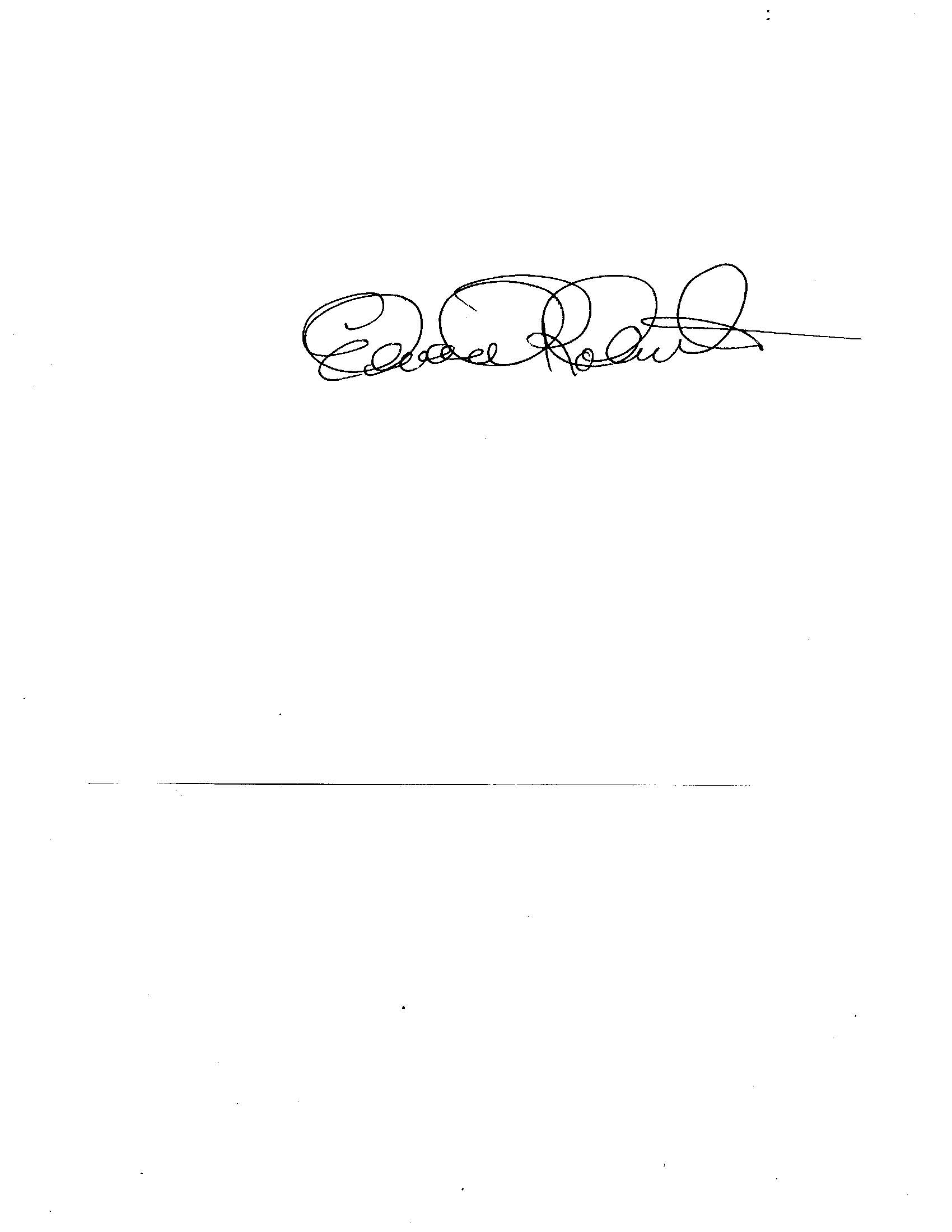 Academic Dean NameDavid SmithAcademic Dean Signature and Date      2015-12-08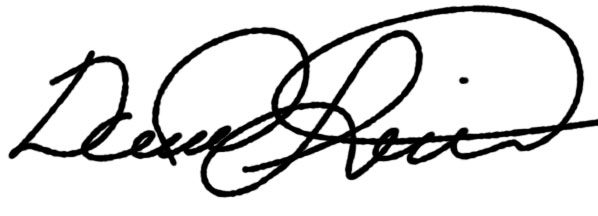 Brief Description of Proposal(Describe the modifications contained within this proposal in a succinct summary.  More detailed content will be provided in the proposal body.Change of name from Technological Systems I to Technological Systems.Brief Rationale for Proposal(Provide a concise summary of why this proposed change is important to the department.  More detailed content will be provided in the proposal body).  When the Technology Teacher Education program came from City College the total credit hours were 128 credits. At Citytech the credit hours were reduced to 123 credits for the BS program. So Technological Systems ll was combined into Technological Systems l, but the number was never removed from the course name.Proposal History(Please provide history of this proposal:  is this a resubmission? An updated version?  This may most easily be expressed as a list).New minor change: first submissionCUNYFirst Course ID038455FROMTODepartment(s)Career & Technology Teacher Education Department(s)Career & Technology Teacher EducationCourseEDU-3400CourseEDU-3400TitleTechnological Systems lTitleTechnological SystemsPre or co requisite Prerequisite Hours3Hours3Credits3Credits3DescriptionDescriptionRequirement DesignationRequirement DesignationLiberal Arts[   ] Yes  [   ] No  Liberal Arts[   ] Yes  [   ] No  Course Attribute (e.g. Writing Intensive, Honors, etcCourse Attribute (e.g. Writing Intensive, Honors, etcCourse ApplicabilityCourse ApplicabilityEffective TermCompleted CURRICULUM MODIFICATION FORM including:Brief description of proposalRationale for proposalDate of department meeting approving the modificationChair’s SignatureDean’s SignatureEvidence of consultation with affected departmentsList of the programs that use this course as required or elective, and courses that use this as a prerequisite.Documentation of Advisory Commission views (if applicable).Completed Chancellor’s Report Form.Documentation indicating core curriculum requirements have been met for new programs/options or program changes. Detailed rationale for each modification (this includes minor modifications)